2 C++ Builder ортасында сағат-күнтізбе программасын жасауМақсаты: C++ Builder ортасында жиі қолданылатын компоненттермен жұмыс жасап үйретуЕсептің қойылуы: Ағымдағы күн мен уақытты көрсететін программаның кодын жазу.Жұмыс реті:File->New->VCL Forms Application ->  C++ Builder командасы арқылы C++ Builder программасын жүктеңіз.Формаға келесі компоненттерді еңгізіңіз: StaticText (Additional парағынан) және Timer ( System парағынан).Берілген кесте арқылы объектілердің қасиеттерді өзгертіңіз:Timer пиктограммасында екі рет шертіп, ашылған инспектор терезесінде мына кодтарды жазыңыз. Программаның коды екі жолдан құрылған[21,http://radio-hobby.org/modules/instruction/borland-c-builder-6/glava-17-tsifrovyye-chasy-kalendar]:     StaticText1->Caption=Now().TimeString();  /* StaticText1 компоненттің Caption қасиетінде ағымдағы уақытты көрсетеді.*/Form1->Caption=Now().DateString();   /* cәйкес іс-әрекетті орындайды, бірақ уақыт емес  күнді көрсетеді.*/Модуль мен жобаның өзін Timedate атымен сақтап қойыңыз. Программаны F9 (немесе Run->Run) арқылы тексеріп қойыңыз.)Программаны жүктегеннен кейін, астыңғы суретте көрсетілгендей программа шығу керек. 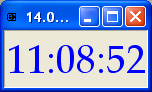 Сурет 36 - Form  терезесіне компоненттерді орналастыру үлгісіForm1 объектінің FormStyle  қасиетін fsStayOnTop  қасиетіне өзгертіңіз. Сонда сағат басқа программалардың үстінгі жағында орналасады.Назар аударыңыздар! Көптеген программалау орталарында жасаған программаларды көрсетіп тұратын сол ортаның иконкасы болады. Бірақ RAD Studio XE7  ортасында Image Editor инструмент арқылы иконканың суретін өзгертуге болады. Ол үшін басты мәзірден Tools->Image Editor таңданыз. Кез келген жаңа сурет салыңыз. Енді программаға суретті жіктеу үшін Project->Options->Application->Load Icon командасын орындаңыз. Салған суреттер ішінен қажетті иконканы таңдаңыз. Программаны сақтаңыз да компиляцияға жіберіңіз.  Өздік жұмыс: Қарапайым калькулятордың программасын құрыңыз. Калькулятор қарапайым +, -, /, * арифметикалық амалдарды орындау керек. Формаға 4 Button (+,-,*,/) объектілерін,  2 Edit(деректерді енгізу үшін) объектісін және 1 Label (нәтиже шығару үшін) компонентін орналастырыңыз.  ОnClick  оқиғасына әр кнопка үшін программа құрыңыз. BitBtn( Additional парағы) Kind  оқиғасында шығу үшін программа құрыңыз. Бақылау сұрақтары:StrToFloat және FloatToStr функциялары не үшін қолданылады?Timer компоненті не үшін керек?BitBtn компонентінің Kind қасиеті қандай мәндерге ие бола алады?Әдістемелік нұсқау3.1-3.3 және 1.6.1, 1.6.4. бөлімдердегі теориялық материалдармен танысып, берілген жұмыстарды орындау.КомпонентҚасиетҚасиеттің тағайындауыҚасиеттің мәніStaticText1СaptionОбъекте жазуStaticText1AlignmentОбъект ішінде мәтіннің тура болуыtaCenterStaticText1BorderStyleШекараның стиліsbsSunkenStaticText1AutoSizeАутоматты өлшемTrueStaticText1FontШрифтTimes New Roman, көк, 30Timer1EnableTrueTimer1IntervalПериодтылығы(таймердің 1000 мс интервал арасында аутоматты жұмысы)1000Timer1Tag0Form1Captionсағат программасыForm1AutoSizeTrue